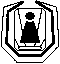 INSTITUT ZA NEONATOLOGIJUBEOGRAD, Ul. kralja Milutina br.50Telefoni:  Direktor Instituta         3615-049  Pomoćnik direktora     3615-046Fax: 3619-045  -  E-mail: office@neonatologija.rsBroj: 1715/1Datum: 24.07.2019.Na osnovu člana 192. Zakona o radu i čl. 23. stav 1. tačka 9 Statuta Instituta za neonatologiju, vd direktora Instituta,  oglašava INTERNI KONKURS ZA POPUNJAVANJE RADNOG MESTA I    Organizacioni oblik u kome se radno mesta popunjava:  Kabinet za EEG dijagnostikuII   Radno mesto koje se popunjava:  viša medicinska sestra/tehničar u dijagnostici III  Opis poslova: zakazuje i prima decu određenu za EEG snimanja i poligrafiju. uzima anamnezu i upisuje potrebne podatke u protokol. priprema i baždari EEG aparat, priprema materijal i medikamente potrebne za rad. priprema dete za snimanje. postavlja kapu sa elektrodama ili lepi elektrode. fiksira i vrši snimanje EEG u budnom stanju ili snu, takođe vrši i poligrafska ispitivanja kod deteta, u dogovoru sa premidikacijom ili bez nje.U toku snimanja dece na OIN pri montaži, a i tokom snimanja (video EEG), prati dete na monitoringu.Tokom poligrafskog snimanja dece koja su na oksigenoterapiji prati monitoring, a po potrebi i hrani dete.Snimanje se vrši kod internih pacijenata, kao i kod dece koja dolaze na ambulantne  pregledevodi uredno protokol i kartoteku za EEG preglede i skrining sluha. prati najnovija dostignuća u tehnici snimanja EEG-a i poligrafije.po specijalizovanoj obuci za rani skrining sluha obavlja po nalogu lekara sprovodi aktivnosti kontinuirane edukacije i stručnog usavršavanja u okviru svoje stručne spreme.obavlja i druge poslove po nalogu glavnog tehničara kabineta u okviru svog stepena stručne spreme i stručnih sposobnosti.IV  Odgovornost: Za svoj rad odgovara odgovornoj sestri Kabineta.V   Uslovi: VI1 stepen stručne spreme      Viša medicinska sestra opšteg smera;      Položen stručni ispit;      Licenca      Završena edukacija iz EEG dijagnostike      Najmanje šest meseci radnog iskustva u navedenom zvanjuVI   Rok za podnošenje prijava na interni konkurs je 8 dana. Rok počinje da teče 25.07.2019. godine i ističe 01.08.2019. godine. VII  Adresa na koju se podnosi prijava za interni konkurs: Institut za neonatologiju (za Kadrovsku službu) , Beograd, Ul.kralja Milutina br.50 ukoliko se podnosi poštom ili neposredno Kadrovskoj službi. Prijava mora da sadrži naznaku: "za interni konkurs" i navod radnog mesta za koje se prijava podnosi. VIII  Dokazi koji se prilažu uz prijavu na interni konkurs:                    overena fotokopija diplome kojom se potvrđuje stručna sprema;                   overena fotokopija uverenja o položenom stručnom ispitu;                   potvrda kadrovske službe da je kandidat zaposlen na neodređeno vreme.	licencaIX  Pravo učešća na internom konkursu na internom konkursu imaju pravo da učestvuju samo zaposleni na neodređeno vreme. Napomene: Neblagovremene, nedopuštene, nerazumljive ili nepotpune prijave biće odbačene. Interni konkurs sprovodi Konkursna komisija koju je imenovao vd direktora Instituta.Interni konkurs objavljen je na internet stranici i oglasnoj table Instituta za neonatologiju.					  VD      D I R E K T O R A     Prim. dr sci med. Milica Ranković Janevski                                    